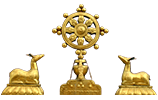 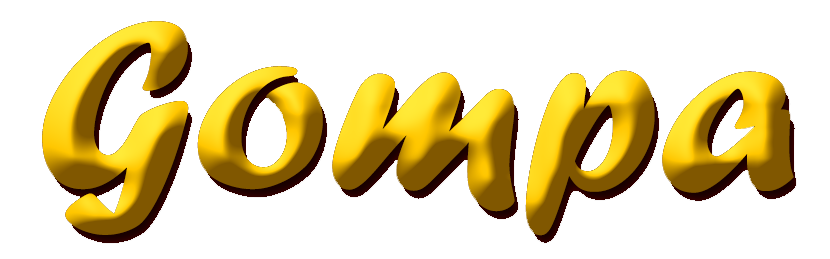 Tibetan Monastery ServicesDraft Twitter postsExciting initiative launched giving global access to online services from over 40 monasteries and nunneries of India and Nepal. www.gompaservices.comStunning initiative. Since launch, more than 44 monasteries and nunneries have joined the Gompa partnership – offering giving direct access to the teachings and services at major monasteries and nunneries – as if they were in your own neighbourhood. See www.gompaservices.comSo much manifest benefit - already more than $100,000 raised in sponsorship by the Gompa partnership. Supported by the Dalai Lama. Bringing a global reach to major Tibetan monasteries and nunneries of India & Nepal. See what Gompa offers www.gompaservices.com  So much manifest benefit. The Dalai Lama supports an important new initiative: giving global access to online services from over 40 major monasteries and nunneries of India and Nepal. www.gompaservices.com  New initiative, supported by the Dalai Lama, online services now available from the major monasteries and nunneries in India and Nepal from Gompa – Tibetan Monastery Services (www.gompaservices.com)Draft Facebook posts:A ground-breaking initiative, supported by H.H. the Dalai Lama and senior lamas of all traditions, online services are now available from over forty of the major monasteries and nunneries in India and Nepal from Gompa – Tibetan Monastery Services (www.gompaservices.com)New initiative launched giving global access to online services from over 40 monasteries and nunneries of India and Nepal. www.gompaservices.comInspired by the aspiration of senior lamas, and the shared wish to enhance worldwide access to the living knowledge and traditions of Tibetan culture, a new initiative has been launched. Gompa - Tibetan Monastery Services now offers online access to the services of over forty of the major monasteries and nunneries in India and Nepal. LEARN MORE (www.gompaservices.com)